 NC DHHS Notice of Funding Availability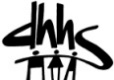 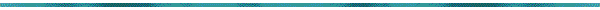 DHHS Division/Office issuing this notice:   Office of Rural Health Date of this notice:   April 3, 2023 Grant Applications will be accepted beginning April 3, 2023Deadline to Receive Applications: May 5, 2023Working title of the funding program:   Medication Assistance ProgramPurpose: Description of function of the program and reason why it was created: The Office of Rural Health (ORH) announces the availability of grant funding to identify and fund community organizations in North Carolina that will help uninsured, low-income citizens of all ages evaluate their optimal prescription drug choices and apply for free, discounted, and low-cost drugs through public and private medication assistance programs.These grant funds, supported through the North Carolina General Assembly, are for helping uninsured, low-income North Carolinians gain access to free and low-cost medications. Safety net organizations who care for underserved and medically indigent patients including community health centers, free and charitable clinics, rural health centers, and health departments offering medication assistance to the uninsured in their community are eligible to apply for this funding. Requested funding must be commensurate with the size and scope of the proposed project and will depend on available funds.  Applicants must demonstrate their potential to implement the following requirements:Provide services of a Prescription Assistance Coordinator (PAC) defined as an individual who assists all uninsured, low-income North Carolinians with identifying their optimal prescription drug options from among public and private programs, and providing direct assistance in obtaining medication using a web-based application that is capable of reporting the following mandatory data:  Dollar value of medications received for patientsNumber of medications received for patientsTotal number of unduplicated patients servedMAP grantees must use The Pharmacy Connection web-based application to determine eligibility for free or low-cost prescription drug programs offered through pharmaceutical companies. The Pharmacy Connection (TPC) user and license fee of $3,000.00 is a reimbursable line-item expense of this grant. This annual fee, which supports administration, license renewal, invoicing, and payment, is managed by the Foundation for Health Leadership and Innovation (FHLI). The required TPC $3,000.00 fee is pre-populated in the MAP budget template spreadsheet.All applicants must specify a dispensing plan that will ensure their patients will receive the medications that are procured on their behalf and compliant with the NC Board of Pharmacy policies.Grant funds must be used exclusively to support the approved project and spent in accordance with the grant agreement and approved project budget.  Based on the limited amount of funding available, grant funds may be used for PAC salaries, project-related travel, supplies, limited amounts of equipment, and other direct project expenses essential to supporting the PAC.   These expenses must be budgeted to the categories and line items identified in the Budget. Salary for staff not directly involved in providing prescription assistance services should not be included.Maximum Award Amount: $28,850Applicant organizations must ensure that Medication Assistance Program funding does not duplicate or supplant any other funding, including Federal COVID funds.Funding Availability:  ORH expects to receive more requests than can be funded.  Therefore, submission of a grant application does not guarantee receipt of an award.  Furthermore, grants that are awarded may not be funded at the requested amount.  Final awards will be commensurate with the size and scope of the proposed activities.  Proposed Project Period or Contract Term August 1, 2023 – July 31, 2025Eligibility: All safety net organizations that provide or will provide medication assistance programs for uninsured, low-income patients are eligible to apply.  This includes:  Federally Qualified Health Centers and Look-Alikes (FQHCs)Free and Charitable Clinics Health DepartmentsHospital-Owned Primary Care ClinicsRural Health Centers School-Based and School-Linked Health Centers AHEC ClinicsOther Non-Profit Community OrganizationsOnly one application may be submitted per eligible organization. An eligible organization must submit one application rather than applications by service site, “doing business as,” or under separate EINs that are all connected to the same eligible organization.As a condition of receiving a grant award, successful applicants must: Complete the contract processSubmit a monthly expense report for reimbursement in a format specified by ORH Use an electronic financial software application (EXCEL spreadsheets are not acceptable formats)Dispense prescription drugs according to NC Board of Pharmacy dispensing policiesConnect or have a plan to connect to NC HealthConnex (To meet the state’s mandate, a provider is “connected” when its clinical and demographic information are being sent to NC HealthConnex at least twice daily.” For further information, please see the HIEA website:  https://hiea.nc.gov)Application Overview:Applicants must submit the following information electronically through the on-line application tool: Organizational Information Grant NarrativeBudget Evaluation CriteriaDeadline for Submission:   Grant applications must be received electronically by ORH by May 5, 2023. Only electronic applications will be accepted. How to Apply:Access to the electronic application is a two-step process:Step One:  Use the ORH application link to submit your organization name and contact information.  The link opens April 3, 2023, and closes on May 4, 2023.  Office of Rural Health Application Link:https://ncorh.ncdhhs.gov/redcap/surveys/?s=W8LTKTWXX33AP3LMStep Two:  Upon submitting the required information in the link above, you will receive an email with a personalized link specific to your organization. The link in the email will give you access to the electronic application. The application closes May 5, 2023.  Please begin the application process in time to have it completed by May 5, 2023, as no new application links will be opened on May 5, 2023.Applications must be complete, and agencies must respond to all application requirements. Incomplete applications, or applications not completed in accordance with the instructions, will not be reviewed.All applicants will receive a confirmation notice after an application has been successfully submitted.How to Obtain Further Information:  Funding Agency Contact/Inquiry Information: Nicole Fields-Pierre at Nicole.Fields-Pierre@dhhs.nc.gov For assistance with the application link: Sharema Williams Sharema.Williams@dhhs.nc.gov Technical Assistance Webinars: April 13, 2023, at 10:00 am	To be AnnouncedApril 17, 2023, at 10:00 am	To be AnnouncedTo obtain further information:  Funding Agency Contact/Inquiry Information: 	Nicole Fields-Pierre: nicole.fields-pierre@dhhs.nc.gov For assistance with the application link:      Sharema Williams: sharema.williams@dhhs.nc.govSFY 2024 & 2025 Medication Assistance Program (MAP)Organization InformationDo you currently have a Medication Assistance Program in operation?       Yes      No 	Do you have a current ORH Medication Assistance Program grant? 	    Yes      NoDoes this request include technology (computers, software, hardware, or IT related services)?      Yes        NoFY 2024 Medication Assistance Program (MAP)Organization InformationNOTE: The grant signatory’s signature will be the last item requested in the online application. FY 2024 Medication Assistance Program (MAP)Overview of OrganizationOverview of Organization                                                          ____________     	_________ _5 PointsProvide a brief description of your organization. Do you provide medication assistance services at your location?	Yes	NoIf yes, approximately how many hours per week do you offer these services? o    0 hours/weeko    1-11 hours/weeko	11-20 hours/weeko	21-30 hours/weeko	31-40 hours/weeko	41-50 hours/weeko	>50 hours/weekDescribe your staff’s experience and training in providing medication assistance services for uninsured and low-income patients.     Does your agency have a 340-B program?If yes, how many patients were served in SFY22?  ___________Are you connected to NC HealthConnex (formerly the NC Health Information Exchange}?		Yes		NoIf yes, are data being submitted to NC HealthConnex?		Yes		No  Does your organization have a need for additional technical assistance regarding NC HealthConnex (ex. Report generation options, other potential opportunities for use of HIE data)?   		Yes		NoIf your organization is not currently connected, is your organization actively working with the Health Information Exchange Authority (HIEA) to execute a participation agreement?    		Yes		NoIs your organization currently connected to NCARE360?		Yes		NoGrant NarrativeCommunity Need and Patient Population                                                                                    15 PointsDescribe the population served by this grant proposal. Include the population’s healthcare needs, service area needs, information on the incidence of poverty and unemployment. Also detail uninsured rates and chronic disease rates in the targeted community in addition to other pertinent demographic data that support the necessity for grant funding. Please refrain from using bullets or tables in your essay. How will access to MAP funds address community need? _____________________________ 15 PointsDescribe how these funds will address the need for medication assistance in the communities your organization serves.Please refrain from using bullets or tables in your essay. How will your agency utilize these funds?        _______________________________________15 Points                                        Describe the purpose of the grant. The project description should be specific on what medication assistance related services you plan to fund with this grant.  Include proposed activities, timelines to implement grant activities, and anticipated outcomes. Will your dispensing plan be compliant with the NC Board of Pharmacy?		Yes				NoPlease refrain from using bullets or tables in your essay.Why is the proposed funding a good use of State dollars? _______________________ ____   15 PointsDescribe the process you will use to evaluate how the proposed use of funds affects the population and/or community need. Please refrain from using bullets or tables in your essay. Please list current community partnerships and responsibilities of each agency. __________ 10 PointsDescribe all project partners and their respective roles.  How will partnering with other community agencies increase the number of patients receiving medication assistance?Please refrain from using bullets or tables in your essay. What is the insurance breakdown of patients receiving services at the pharmacy? ___        __ 5 PointsList the current number of patients receiving pharmacy services who use private insurance, public insurance or are uninsured.  Budget                                                                                                                                                 20 Points Complete the Line-Item Budget and Budget Narrative Template General Instructions for Budget and Budget Narrative:Budget narratives must show calculations for all budget line items and must clearly justify/explain the need for these items. Calculations should be easy to follow/recreate. Each budgeted line item should explain:What is it?	How many?	How much?	For what purpose?Do not add new line items to the budget. All budget expenses must fit into one of the line items listed in the budget template. Please use the guidelines below to place your project expense in the proper budget category.Evaluation CriteriaComplete these mandatory performance measures required for all applicants.  These measures will be reported monthly, quarterly, biannually, or annually as indicated.  You will complete the Baseline Values and Target to Be Reached. The Measure Type, Collection Frequency, Data Source, Collection Process and Calculation and Data Limitations are provided.SectionDescriptionGeneral Information RFA Title: Medication Assistance Program Grant SFY 2024 & 2025             Opening Date: 04/03/2023Closing Date: 05/05/2023Funding Agency Name: Office of Rural HealthFunding Agency Address: 311 Ashe Avenue, Raleigh, NC, 27606Funding Agency Contact/Inquiry Information: Nicole Fields-Pierre, nicole.fields-pierre@dhhs.nc.gov   Submission Instructions: Grant applications must be submitted electronically to the Office of Rural Health by May 5, 2023. How to Apply:Step One:  Use the Office of Rural Health application link to submit your organization name and contact information.  The link opens April 3, 2023, and closes on May 4, 2023.  Office of Rural Health Application Link:https://ncorh.ncdhhs.gov/redcap/surveys/?s=W8LTKTWXX33AP3LM   Step Two:  Upon submitting the required information in the link above, you will receive an email with a personalized link specific to your organization. The link in the email will give you access to the electronic application. The application closes May 5, 2023.  Please begin the application process in time to have it completed by May 5, 2023, as no new application links will be opened on May 5, 2023.Applications must be complete, and agencies must respond to all application requirements. Incomplete applications, or applications not completed in accordance with the instructions, will not be reviewed.All applicants will receive a confirmation notice after an application has been successfully submitted.Maximum Award Amount: $28,850Funding Availability:  ORH expects to receive more requests than can be funded.  Therefore, submission of a grant application does not guarantee receipt of an award.  Furthermore, grants that are awarded may not be funded at the requested amount.  Final awards will be commensurate with the size and scope of the proposed activities.  ORH reserves the right to conduct pre-award interviews or on-site assessments.Proposed Project Period or Contract Term August 1, 2023 – July 31, 2025Questions regarding the grant application may be directed to: Nicole Fields-Pierre at nicole.fields-pierre@dhhs.nc.gov  Questions about the application link may be directed to: Sharema Williams at sharema.williams@dhhs.nc.govTechnical Assistance WebinarsTechnical Assistance Webinars:Organizations are invited to participate in any or both webinars.Webinars will be held on the following dates:April 13, 2023, at 10:00 am    To be AnnouncedApril 17, 2023, at 10:00 am    To be AnnouncedTo obtain further information:  Funding Agency Contact/Inquiry Information: 	Nicole Fields-Pierre: nicole.fields-pierre@dhhs.nc.gov For assistance with the application link:              Sharema Williams: sharema.williams@dhhs.nc.govRFA DescriptionEligibilityThe purpose of grants awarded under this program is to provide access to free and/or low-cost prescription medications to uninsured, low-income patients.Grants will be awarded on a competitive basis to safety net organizations that:Provide services of a Prescription Assistance Coordinator (PAC) defined as an individual who assists all uninsured, low-income North Carolinians with identifying their optimal prescription drug options from among public and private programs, and providing direct assistance in obtaining medication using a web-based application that is capable of reporting the following mandatory data:  Dollar value of medications received for patientsNumber of medications received for patientsTotal number of unduplicated patients servedMAP grantees must use The Pharmacy Connection web-based application to determine eligibility for free or low-cost prescription drug programs offered through pharmaceutical companies. The Pharmacy Connection (TPC) user and license fee of $3,000.00 is a reimbursable line-item expense of this grant. This annual fee, which supports administration, license renewal, invoicing, and payment, is managed by the Foundation for Health Leadership and Innovation (FHLI). The required TPC $3,000.00 fee is pre-populated in the MAP budget template spreadsheet.All applicants must specify, and attest to, a dispensing plan that will ensure their patients will receive the medications that are procured on their behalf and compliant with the NC Board of Pharmacy policies.Applications submitted in response to this RFA will be evaluated by ORH staff.  During the review of the application, ORH may consider who will benefit from the grant, how many will benefit from the grant, cost of administering the grant, capacity building and sustainability of the grant application. ORH may consider the applicants’ past performance of grants and publicly funded projects when awarding grants. All safety net organizations that provide or will provide medication assistance programs to uninsured and low-income individuals in their communities are eligible to apply.  This includes:  Federally Qualified Health Centers and Look-Alikes (FQHCs) Free and Charitable Clinics Health Departments Non-Profit, Hospital-Owned Primary Care Clinics Rural Health Centers School-Based and School-Linked Health Centers AHEC ClinicsOther Non-Profit Community OrganizationsAllowable CostsGrant funds must be used exclusively to support the approved project and spent in accordance with the grant agreement and approved project budget.  Based on the limited amount of funding available, grant funds may be used for salaries of Prescription Assistance Coordinators (PACs), project-related travel, supplies, limited amounts of equipment, and other direct project expenses essential to supporting the PAC. These expenses must be budgeted to the categories and line items identified in the Budget. Salary for staff not directly involved in providing prescription assistance services should not be included.Other Contractor Requirements for successful award recipientsIn addition to the contents within this RFA, the contractor shall also adhere to the following:Submit Performance Reports (quarterly and as requested)  Submit Monthly Expenditure Reports (MERs) to request reimbursement (due by the 10th of each month)  Utilize an electronic financial software application (Excel is not an acceptable format)Use The Pharmacy Connection web-based application to determine eligibility for free or low-cost prescription drug programs offered through pharmaceutical companies. The Pharmacy Connection (TPC) user and license fee of $3,000.00 is a reimbursable line-item expense of this grant. This annual fee, which supports administration, license renewal, invoicing, and payment, is managed by the Foundation for Health Leadership and Innovation (FHLI). The required TPC $3,000.00 fee is pre-populated in the MAP budget template spreadsheet. Specify and attest to a dispensing plan that will ensure their patients will receive the medications that are procured on their behalf and is compliant with the NC Board of Pharmacy policies.Organization Name:Site Name (if applicable):Organization EIN:Organization NPI (if applicable):Organization UEI (if applicable):Mailing Address:Payment Remittance Address:Organization Fiscal Year:Organization Type: (check one)  Federally Qualified Health Center and Look-Alikes (FQHC)  Free and Charitable Clinic   Health Department     AHEC Clinics Non-Profit, Hospital-Owned Primary Care Clinics	 Rural Health Centers  School-Based and School-Linked Health Centers     Other Non-Profit Community Organization (specify):Grant Contact Name: Email: Phone Number: Finance Contact Name:Email:Phone Number:Phone Number:Phone Number:Grant Signatory Name:Title:Email:Phone Number:Total Amount of Grant Request:  $Total Organizational Annual Budget: $Total Amount of Grant Request:  $Total Organizational Annual Budget: $Primary County Served (where the grant will be utilized):Other Counties Served (if applicable):  Patient Population ServedNo Insurance/Uninsured Patients Public Insurance (e.g., Medicare, Medicaid, CHIP, Tricare)Private Insurance (e.g., BCBS)Project ExpensesDescriptionStaffingStaffingEmployee SalaryInclude separate descriptions of each position, including position title, name of staff person, position duties relative to project activities, & part/full-time status. Include the total annual salary for each staff person in the project. List only staff members that will work on project activities.  Only include hours worked (regular and overtime).  Do not include bonuses of any kind.Employee Fringe BenefitsInclude the employer part of health, dental & vision insurance, FICA (Social Security & Medicare tax) and 401k employer match. Indicate cost per category per staff person. Fringe shall not exceed 30% of total line item for salary allocated to the grant. Contracted StaffTemporary workers or subcontractor staff. Include hours to be worked and hourly rate.Facility ExpensesFacility ExpensesRentOffice space, program meeting spaceRented EquipmentRented or leased equipment, such as copier machine or phone systemUtilities (If not included in the rent)Gas/Electric/Water monthly expensesTelephone/InternetMonthly phone and/or internetSecuritySecurity services in the form of personnel such as security guard, retained by the Contractor. (Purchase of a security system belongs under Equipment – Other).Repair and MaintenanceCustodial services or basic repair/maintenance not billed in the Professional Service Area line itemGeneral Supplies (Not Capital Equipment):General Supplies (Not Capital Equipment):Office SuppliesBusiness cards, printer ink, paper, etc.Medical SuppliesList out individual suppliesPatient Education MaterialsTraining manuals, handouts, one-pagers, information cards. List out specific materials.Postage and DeliveryOther Operating Expenses (Not Capital Equipment)Other Operating Expenses (Not Capital Equipment)TravelInclude purpose of travel (e.g., travel to visit patients, travel to conferences). Note that reimbursement should not exceed current State rates as defined by the NC Office of State Budget and Management.Staff DevelopmentConferences and conference registration, trainingsMarketing/Community AwarenessAdvertising, publications, PSAs, websites, and web materials. Marketing expenses shall not exceed 10% of the grant totalProfessional ServicesLegal services, IT related technical services, accounting, bookkeeping, payrollCapital EquipmentAny item purchased outright exceeding $500.00 is considered capital equipment and will be deducted from Year 2 and 3 grant award amounts	Evaluation Criteria for Medication Assistance ProgramBaseline Values/Measures as of 08/01/2023Target to Be Reachedby 07/31/2025This is a projected valueThis is a projected targetREQUIRED:  Output MeasureNumber of unduplicated patients served.  Patients are individuals who have at least one visit during the reporting period.Measure TypeOutputOutputCollection FrequencyQuarterly (at 3,6,9 and 12 months)Quarterly (at 3,6,9 and 12 months)Data SourceThe Pharmacy Connection The Pharmacy Connection Collection Process and CalculationReports from The Pharmacy Connection Reports from The Pharmacy Connection Data LimitationsAny unforeseen issue with The Pharmacy Connection Any unforeseen issue with The Pharmacy Connection Required: Outcome Measure Baseline Value as of 08/01/2023Target to be reached by 07/31/2025Value of Medications ReceivedMeasure TypeOutcomeOutcomeCollection FrequencyBiannually (at six and 12 months)Biannually (at six and 12 months)Data SourceThe Pharmacy ConnectionThe Pharmacy ConnectionCollection Process and CalculationReports from The Pharmacy ConnectionReports from The Pharmacy ConnectionData LimitationsUnforeseen issues with The Pharmacy ConnectionUnforeseen issues with The Pharmacy Connection